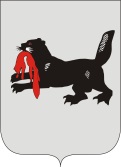 ИРКУТСКАЯ ОБЛАСТЬСЛЮДЯНСКАЯТЕРРИТОРИАЛЬНАЯ ИЗБИРАТЕЛЬНАЯ КОМИССИЯг. СлюдянкаОб утверждении образцов нагрудных знаков члена избирательной комиссии с правом совещательного голоса, наблюдателя при проведении муниципальных выборов 10 сентября 2017 годаВ соответствии с частью 5 статьи 38, пунктом 8 части 6 статьи 40 Закона Иркутской области от 11 ноября 2011 года № 116-ОЗ «О муниципальных выборах в Иркутской области»,  Слюдянская территориальная избирательная комиссияРЕШИЛА:1. Утвердить:– образец нагрудного знака члена избирательной комиссии с правом совещательного голоса, присутствующего при голосовании и подсчете голосов избирателей в участковой избирательной комиссии (форма № 1);– образец нагрудного знака наблюдателя, назначенного зарегистрированным кандидатом, избирательным объединением, выдвинувшим зарегистрированного кандидата (форма № 2).2. Направить копию решения в окружные и участковые избирательные комиссии.Председатель комиссии                      		           	Г.К. КотовщиковСекретарь комиссии                                                                  Н.Л. ТитоваПРИЛОЖЕНИЕ  к решению Слюдянской территориальной избирательной комиссииот 07.07.2017 г. № 32/141Форма № 1Нагрудный знак члена избирательной комиссии с правом совещательного голосаФорма № 2Нагрудный знак наблюдателя, направленного зарегистрированным кандидатом, избирательным объединением, выдвинувшим зарегистрированного кандидата1. Нагрудный знак изготавливается из плотной бумаги белого цвета и представляет собой прямоугольную карточку размером не более 85 x 60 мм, на которой указываются фамилия, имя, отчество, статус обладателя нагрудного знака. На нагрудном знаке наблюдателя также указываются фамилия, имя, отчество зарегистрированного кандидата или наименование избирательного объединения, направившего наблюдателя в избирательную комиссию. 2. Текст на нагрудном знаке наносится машинописным, рукописным либо комбинированным способом. При использовании машинописного способа обозначение статуса, указание фамилии обладателя нагрудного знака, а также фамилия, имя, отчество зарегистрированного кандидата или наименование избирательного объединения, назначившего или направившего его в избирательную комиссию, набираются жирным шрифтом черного цвета размером не более 18 пунктов, остальной текст – шрифтом черного цвета размером не более 14 пунктов. При рукописном способе используется ручка с синим или черным стержнем. Текст должен быть написан разборчиво, а размер букв должен быть одинаковым.3. Нагрудные знаки не должны содержать признаков предвыборной агитации.Р Е Ш Е Н И ЕР Е Ш Е Н И Е07 июля 2017 года№ 32/141 